1	IntroductionL'évolution des systèmes de numérotage et d'identification est une nécessité pour tenir compte des dernières avancées technologiques. L'UIT-T joue un rôle prépondérant dans l'élaboration de normes visant à assurer la connectivité et l'interopérabilité des réseaux et des systèmes. La Commission d'études 20 de l'UIT-T, récemment créée, est chargée d'étudier les questions liées à l'Internet des objets (IoT) et aux villes et communautés intelligentes. Au nombre des sujets d'études qui lui sont confiés figurent les systèmes d'identification pour l'Internet des objets.2	PropositionCette commission d'études verticale doit adopter une approche globale pour étudier un domaine aussi évolutif que l'identification des dispositifs IoT, afin de mieux cibler ses travaux et d'améliorer leur efficacité et leur efficience. Les modifications qu'il est proposé d'apporter à la Résolution 60 visent donc à souligner combien il importe de confier ce mandat spécifique à la Commission d'études 20 spécialisée.MOD	AFCP/42A27/1RÉSOLUTION 60 (Rév. )Evolution systèmes d'identificationde numérotage(Johannesburg, 2008; Dubaï, 2012)L'Assemblée mondiale de normalisation des télécommunications (),reconnaissant a)	la Résolution 133 (Rév. Guadalajara, 2010) de la Conférence de plénipotentiaires concernant les progrès constants de l'intégration des télécommunications et de l'Internet;b)	les Résolutions 101 et 102 (Rév. Guadalajara, 2010) de la Conférence de plénipotentiaires;c)	l'évolution du rôle de l'Assemblée mondiale de normalisation des télécommunications, évoquée dans la Résolution 122 (Rév. Guadalajara, 2010) de la Conférence de plénipotentiairesnotanta)	les travaux menés par la Commission d'études 2 du Secteur de la normalisation des télécommunications de l'UIT (UIT-T) concernant l'évolution du système de numérotage, y compris "l'avenir du numérotage", les réseaux de prochaine génération (NGN) et les réseaux futurs étant considérés comme l'environnement dans lequel le système de numérotage fonctionnera à l'avenir;)	que le passage des réseaux traditionnels aux réseaux IP s'effectue à un rythme soutenu, alors que s'opère le passage aux réseaux NGN et aux réseaux futurs; )	les nouvelles questions qui se posent en matière de gestion administrative des numéros fondés sur des services internationaux de télécommunication;)	les questions que posera la convergence des systèmes de numérotage, de nommage, d'adressage et d'identification avec le développement des réseaux NGN et des réseaux futurs et les aspects associés concernant la sécurité, la signalisation, la portabilité et la transition;)	la demande croissante de ressources de numérotaged'identification pour les communications dites de machine à machine (M2M);)	la nécessité de disposer de principes et d'une feuille de route concernant l'évolution des ressources de télécommunication internationales, qui devraient faciliter la mise en place rapide et prévisible des technologies d'identification évoluées,charge la Commission d'études 2 de l'UIT-T, dans le cadre du mandat de l'UIT-T1	de continuer d'étudier, en liaison avec les autres commissions d'études concernées, les besoins relatifs à la structure et à la gestion des ressources d'identification/de numérotage des télécommunications, compte tenu du déploiement des réseaux IP et du passage aux réseaux NGN et aux réseaux futurs;2	de garantir l'élaboration des prescriptions administratives applicables aux systèmes de gestion des ressources d'identification/de numérotage dans les réseaux NGN et les réseaux futurs;3	de continuer d'élaborer des lignes directrices et un cadre pour l'évolution du système de numérotage des télécommunications internationales et sa convergence avec les systèmes IP, en coordination avec les commissions d'études et les groupes régionaux concernés, en vue de fournir une base pour d'éventuelles nouvelles applications,charge les commissions d'études concernées, et en particulier la Commission d'études 13 de l'UIT-Td'appuyer les travaux de la Commission d'études 2, pour faire en sorte que es applications soient élaborées sur la base de lignes directrices appropriées et d'un cadre pour l'évolution du système de numérotage/d'identification des télécommunications internationales et de contribuer à l'étude de leurs incidences sur le système de numérotage/d'identification,charge le Directeur du Bureau de la normalisation des télécommunicationsde prendre des mesures appropriées pour faciliter les travaux précités concernant l'évolution du système de numérotage/d'identification ou de ses applications dans le contexte de la convergence,invite les Etats Membres et les Membres de Secteur1	à contribuer à ces activités, compte tenu de leurs préoccupations et de leurs données d'expérience nationales;2	à participer et à contribuer aux discussions des groupes régionaux sur la question et à encourager la participation des pays en développement à ces discussions.______________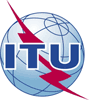 Assemblée mondiale de normalisation 
des télécommunications (AMNT-16)
Hammamet, 25 octobre - 3 novembre 2016Assemblée mondiale de normalisation 
des télécommunications (AMNT-16)
Hammamet, 25 octobre - 3 novembre 2016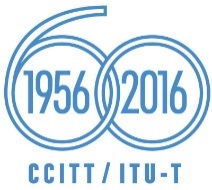 SÉANCE PLÉNIÈRESÉANCE PLÉNIÈREAddendum 27 au
Document 42-FAddendum 27 au
Document 42-F10 octobre 201610 octobre 2016Original: anglaisOriginal: anglaisAdministrations des pays membres de l'Union africaine des télécommunicationsAdministrations des pays membres de l'Union africaine des télécommunicationsAdministrations des pays membres de l'Union africaine des télécommunicationsAdministrations des pays membres de l'Union africaine des télécommunicationsproposition de modification de la Résolution 60 – Relever les défis liés à l'évolution du système d'identification/de numérotage et à sa convergence
 avec les systèmes/réseaux IPproposition de modification de la Résolution 60 – Relever les défis liés à l'évolution du système d'identification/de numérotage et à sa convergence
 avec les systèmes/réseaux IPproposition de modification de la Résolution 60 – Relever les défis liés à l'évolution du système d'identification/de numérotage et à sa convergence
 avec les systèmes/réseaux IPproposition de modification de la Résolution 60 – Relever les défis liés à l'évolution du système d'identification/de numérotage et à sa convergence
 avec les systèmes/réseaux IPRésumé: